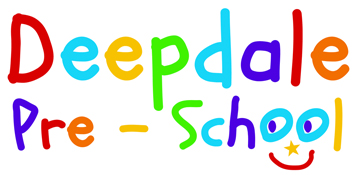 Confidentiality policyOur work with children and families will bring us into contact with confidential information.  We keep records on each child including the name, address and date of birth of the child and the contact details of parents and carers plus emergency contacts. To ensure that those working within our Pre-School can do so with confidence, we will respect confidentiality in the following ways: Parents have ready access to Learning Journeys, Profiles, developmental files and records of their own children but do not have access to information about any other child.  If parents require access to their child’s personal files a request must be made in writing to the manager.  All personal information on children is kept in a locked cabinet, in the office.  Child protection issues are highly confidential and are referred immediately to the Designated Safeguarding Lead (DSL).  Any anxieties/evidence relating to a child’s personal safety and welfare will be kept in a confidential file.   Information about children is never shared with other parents whether in writing or in the course of a conversation.   Staff will not discuss individual children, other than for purposes of curriculum planning and group management with other staff members.   Information given by parents/carers to The Nursery and Early Years will not be passed on to other adults, including professionals who may work with the child such as speech therapists or Early Years advisors without permission from the parent.  Staff are made aware on their induction training that confidentiality is essential and given our procedure to read.  The setting takes into account Data Protection rules when disclosing records that refer to third parties.Staff Issues relating to the employment of staff whether paid or unpaid will remain confidential to the people directly involved.  All personal information on staff, including copies of contracts is kept in secure personnel files. Confidential records are kept of staff performance management and supervision meetings, again secured in a locked cabinet. Access to these files is restricted to the Admin and management.  Students attending Pre-School for training, or any cover workers are advised of our Confidentiality Policy and will be required to respect it. If parents/carers need to share information or knowledge they should either approach the staff or make arrangements to meet with the Pre-School Manager.